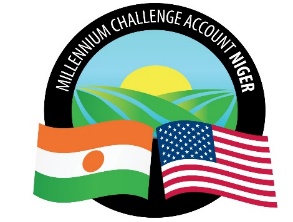 MILLENNIUM CHALLENGE ACCOUNT – NIGER (MCA-Niger)ADDENDUM N° 1A la Page 3 de la Demande de Cotations. Au lieu de :MCA-Niger invite les fournisseurs shortlistés à soumissionner pour l’Acquisition de mobiliers et livres scolaires pour soutenir dix (10) écoles (PGES Konni) répartis en deux (02) lots. Les soumissionnaires peuvent soumissionner pour un ou la totalité des lots. Les variantes techniques ne seront pas prises en considération.Lire MCA-Niger invite tous les fournisseurs éligibles à soumissionner pour l’Acquisition de mobiliers et livres scolaires pour soutenir dix (10) écoles (PGES Konni) répartis en deux (02) lots. Les soumissionnaires peuvent soumissionner pour un ou la totalité des lots. Les variantes techniques ne seront pas prises en considération.Fait à Niamey, le 27 juillet 2021LE DIRECTEUR GENERAL Mamane M. ANNOUDemande de Cotation N°N° IR/IPD/3/Shop/177 /20ObjetAcquisition de mobiliers et livres scolaires pour soutenir dix (10) écoles (PGES Konni)AcheteurMCA-NigerDate de lancement22 juillet 2021Demande de cotations